Karta pracy: Łuk odruchowyZadanie 1.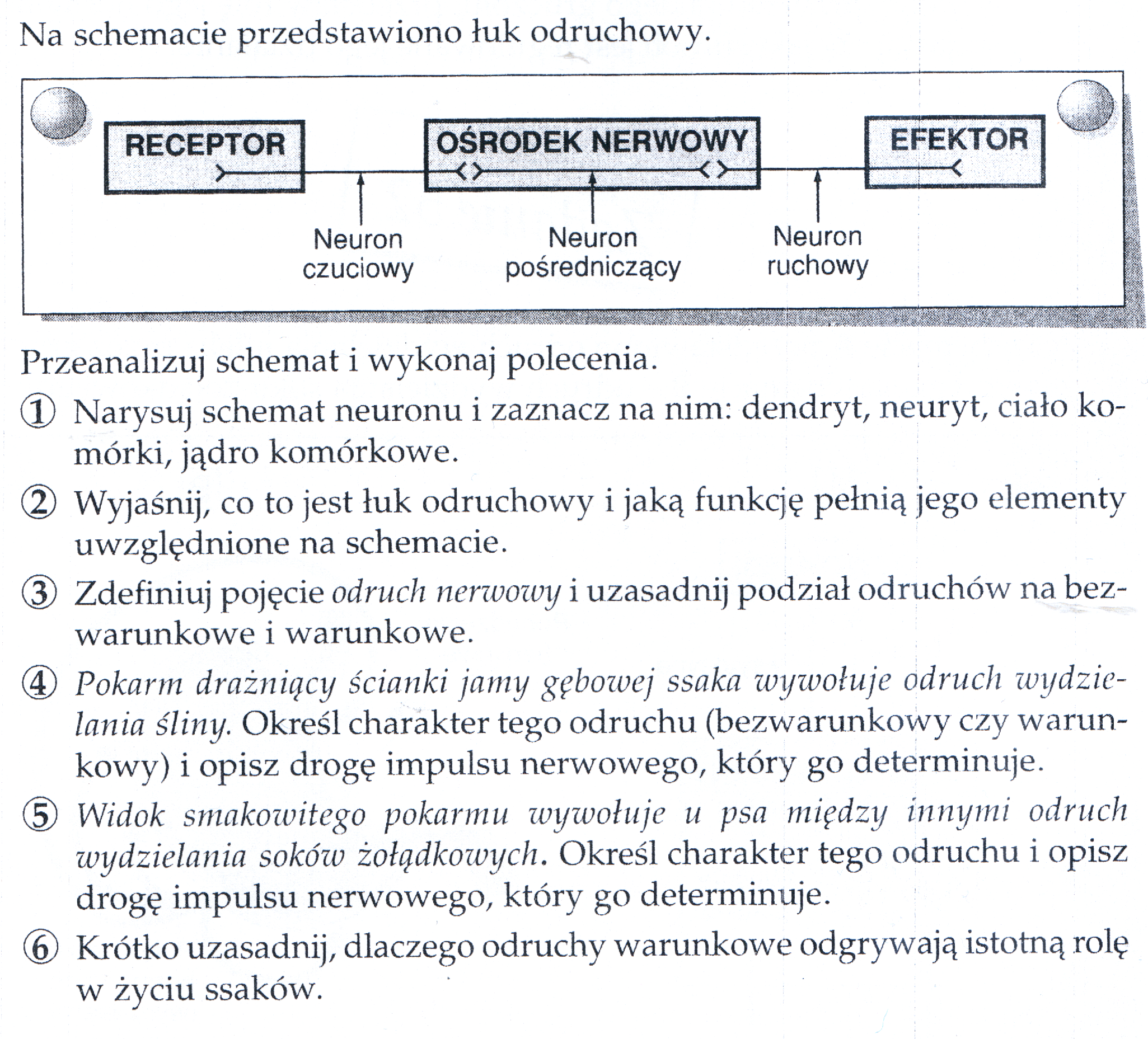 Zadanie 2.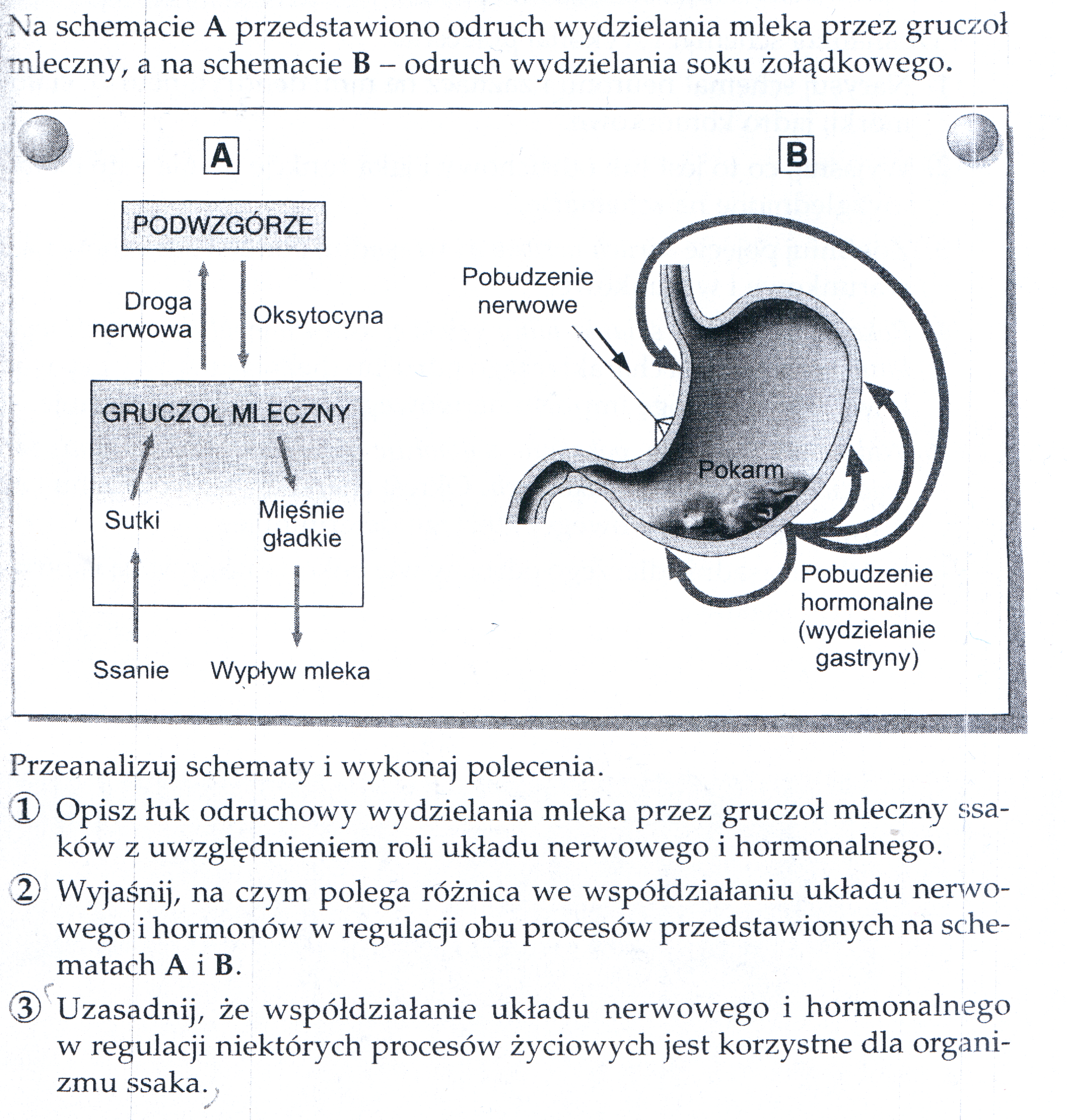 